Kính gửi: BCH các cơ sở Đoàn trực thuộc.Căn cứ công văn số 3601-CV/TĐTN-TG, ngày 08/5/2017 của Ban Thường vụ Tỉnh Đoàn về việc vận động đoàn viên tham gia cuộc thi “Tìm hiểu Bộ luật Dân sự, Bộ luật Tố tụng dân sự năm 2015”.Ban Thường vụ Thành đoàn đề nghị Ban Chấp hành cơ sở Đoàn trực thuộc tuyên truyền, vận động cán bộ, đoàn viên, thanh niên và người dân tham gia cuộc thi “Tìm hiểu Bộ luật Dân sự, Bộ luật Tố tụng dân sự năm 2015”, cụ thể như sau:1. Nội dung thể lệ: (có bản chi tiết kèm theo).2. Hình thức thi: Thi trắc nghiệm trực tuyến trên mạng Internet thông qua địa chỉ: http://thitructuyen.stp.binhduong.gov.vn3. Tiến độ cuộc thi:- Vòng sơ khảo: từ 01/6/2017 đến ngày 30/6/2017.- Vòng chung khảo: Trong tháng 7/2017. Ban Tổ chức sẽ thông báo thời gian, địa điểm tổ chức thi, danh sách thí sinh được tham dự vào chung khảo trên website cuộc thi.- Thời gian công bố kết quả giải thưởng cuộc thi: Sau khi kết thúc cuộc thi đến hết ngày 30/7/2017.- Thời gian xem xét giải quyết khiếu nại liên quan đến kết quả cuộc thi: Từ ngày ra thông báo công bố kết quả cuộc thi đến hết ngày 10/8/2017.- Dự kiến thời gian tổng kết và trao giải: Trong quý III/ 2017.Ban Thường vụ Thành đoàn đề nghị các đơn vị thông báo, tuyên truyền, vận động đoàn viên thanh niên tham gia cuộc thi đạt hiệu quả.Trân trọng ./.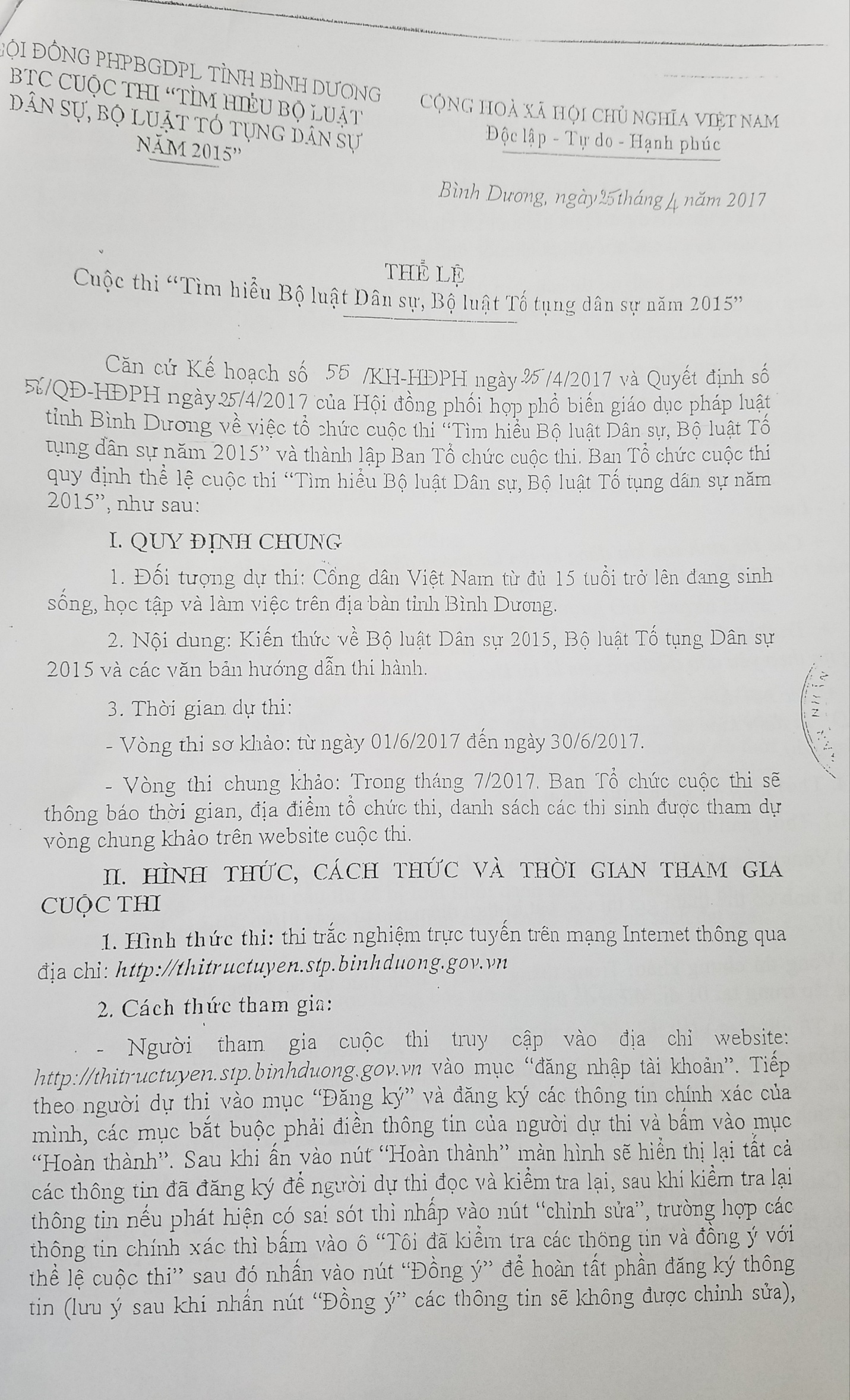 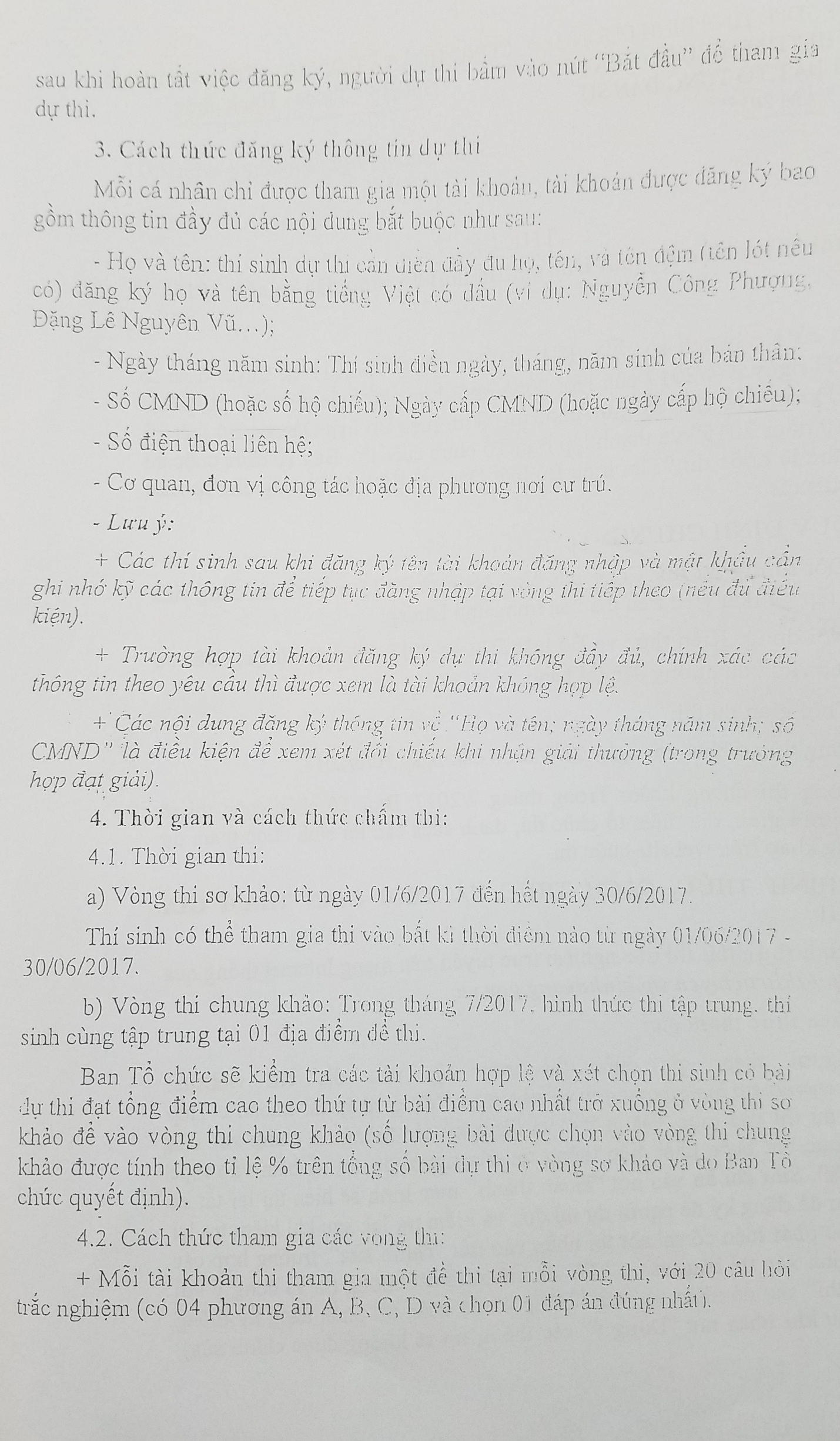 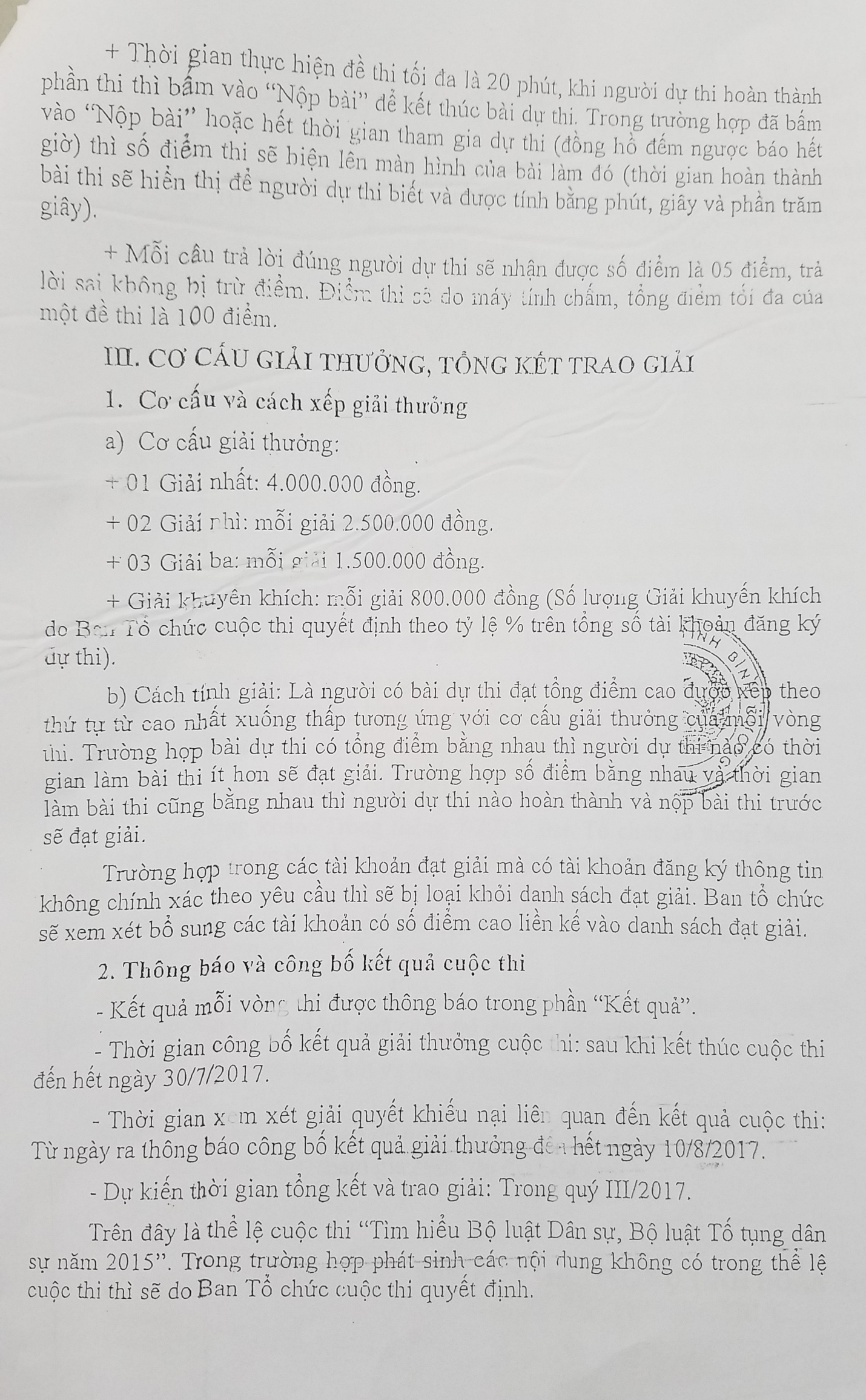 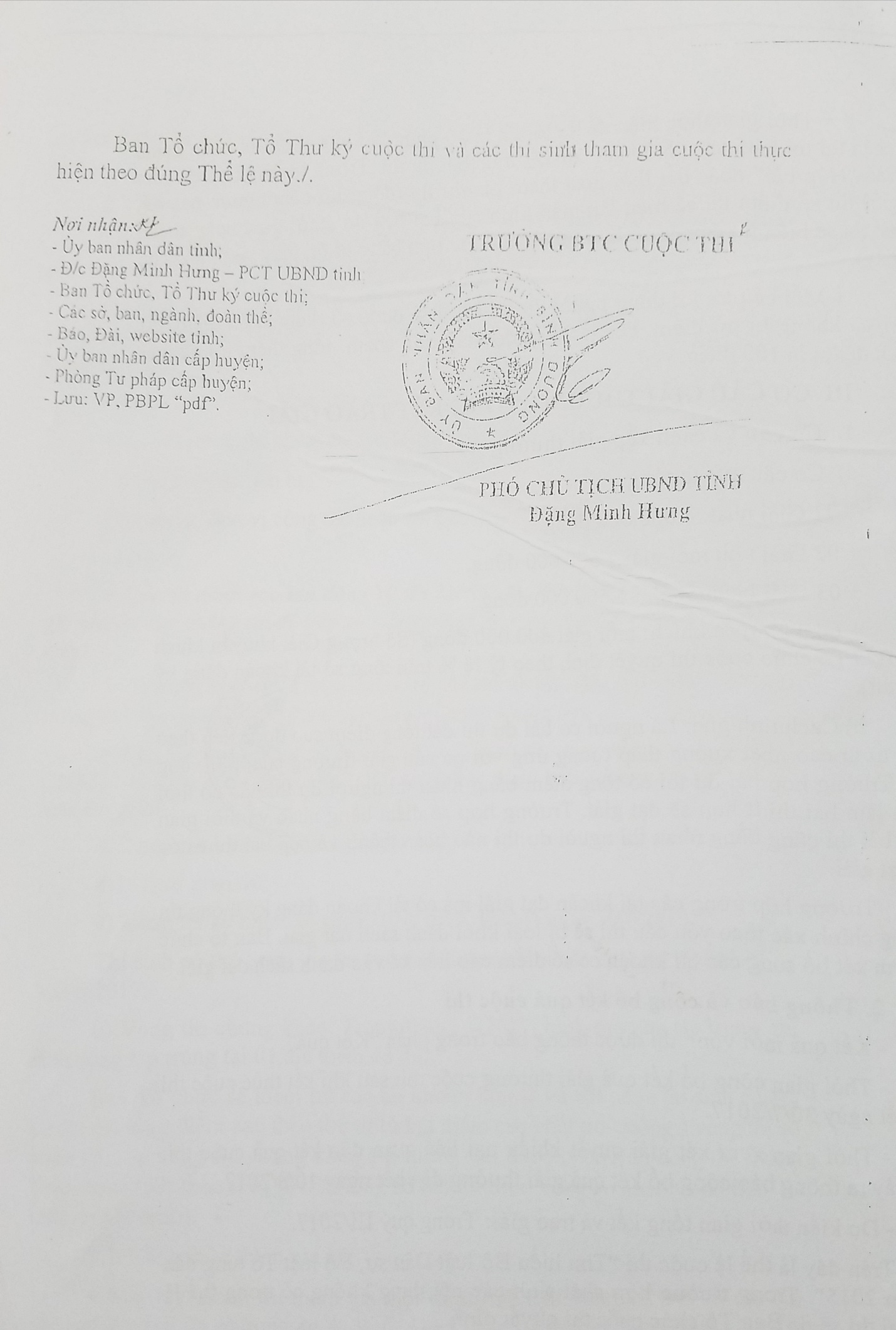 TỈNH ĐOÀN BÌNH DƯƠNGBCH ĐOÀN TP. THỦ DẦU MỘT***Số: 19/ĐTNV/v vận động đoàn viên tham gia cuộc thi “Tìm hiểu Bộ luật Dân sự, Bộ luật Tố tụng dân sự năm 2015”ĐOÀN TNCS HỒ CHÍ MINHThủ Dầu Một, ngày 24 tháng  5  năm 2017        Nơi nhận:- Như trên;- Lưu, VT.TM. BAN THƯỜNG VỤPHÓ BÍ THƯ(đã ký)Lê Tuấn Anh